УКРАЇНАПОЧАЇВСЬКА  МІСЬКА  РАДАВИКОНАВЧИЙ КОМІТЕТР І Ш Е Н Н Явід      січня  2020  року                                                                        № проектПро  взяття на квартирний облікгр. Соколовську Т.С.Розглянувши  заяву гр. Соколовської Тетяни Сергіївни , яка зареєстрована  в м. Почаїв , вул. Грушевського, 22  , з проханням поставити її на квартирний облік при виконавчому комітеті міської ради  , враховуючи розпорядження голови Кременецької РДА № 665 від 25.10.2007 року «Про передачу на повне державне утримання неповнолітньої Соколовської Т.С.», керуючись п.5ч.1 ст.15, ст. 36,ст. 39,ст. 43 Житлового   Кодексу Української РСР , п.п. 3 п. 46 «Правил обліку громадян , які потребують поліпшення житлових умов і надання їм жилих приміщень в Українській РСР» затверджених Постановою Ради Міністрів УРСР  і Укрпрофради від 11 грудня 1984 р. № 470,п.п.2 п.а ст. 30  Закону України «Про місцеве самоврядування в Україні» беручи до уваги  висновок громадської комісії з житлових питань від 21.01.2020 року ,   виконавчий комітет  міської   ради                                                           В и  р  і  ш  и  в :Взяти на квартирний облік  гр. Соколовську Тетяну Сергіївну (склад сім’ї – одна)  на позачергову чергу для отримання житла згідно п.п. 3 п.46  «Правил обліку громадян , які потребують поліпшення житлових умов  і надання їм житлових приміщень в Українській РСР» затверджених Постановою Ради Міністрів УРСР  і Укрпрофради від 11 грудня 1984 р. № 470 .Лівар Н.М.Бондар Г.В.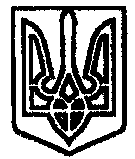 